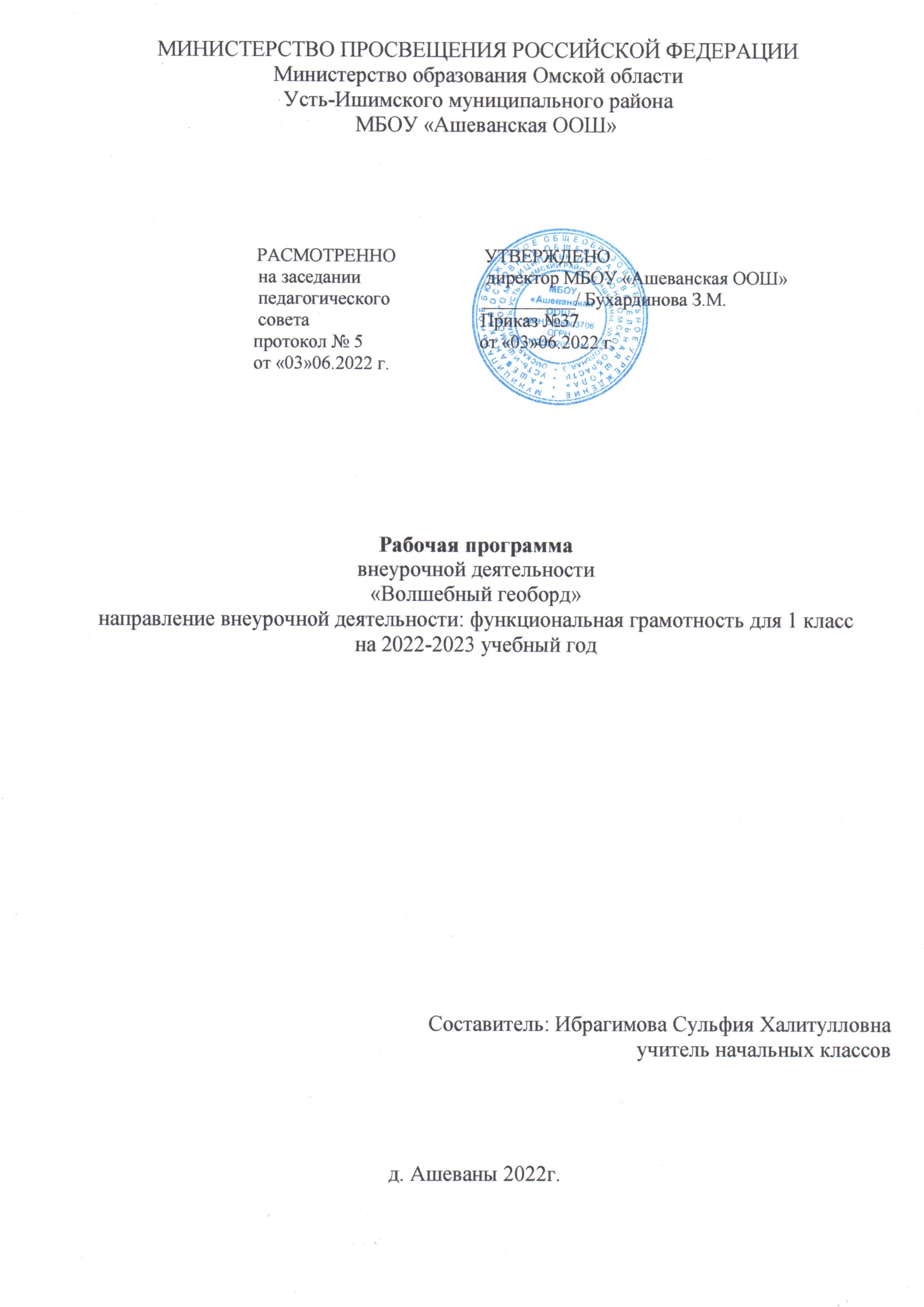 Пояснительная запискаСовременные школьники живут в веке информационных технологий, когда происходит коренное преобразование характера человеческого труда и взаимоотношений. Наиболее актуальной сейчас становится проблема человека мыслящего,т ворчески думающего, умеющего решать нетрадиционные задачи, основываясь на логике мысли. Умение использовать информацию определяется развитостью логических приёмов мышления.В соответствии с ФГОС НОО одна из важнейших задач обучения младших школьников—развитие его умственных качеств, формирование мыслительных умений и способностей, которые позволяют легко осваивать новое. Овладев  логическими операциями, ребенок станет более внимательным, научится мыслить ясно и четко, сумеет в нужный момент сконцентрироваться на сути проблемы, убедить других в своей правоте. Как известно, особую умственную активность школьник проявляет в ходе достижения игровой цели, как в учебном процессе, так и в повседневной жизни. Поэтому для педагога, несомненно, важным является поиск универсальных средств, методов и приемов, которые бы отвечали современным требованиям образовательной работы.«Геоборд» – одно из средств развития критического мышления детей младшего школьного возраста. Геоборд», помогает младшему школьнику в освоении базовых правил планиметрии: периметр, площадь, фигура и т.д., развивает индуктивное и дедуктивное мышление, дает представление о симметрии, конгруэнтности, трансформации размера, формы.Содержание программы «Волшебный геоборд» направлено на воспитание интереса к предмету, развитие наблюдательности, геометрической зоркости, умения анализировать,догадываться, рассуждать, доказывать, решать учебную задачу творчески. Содержание может быть использовано для показа обучающимся возможностей применения тех знаний и умений, которыми они овладевают на уроках математики.Программа «Волшебный геоборд» учитывает возрастные особенности младших школьников и поэтому предусматривает организацию подвижной деятельности обучающихся, которая не мешает умственной работе. С этой целью в программу включены подвижные математические игры, последовательная смена одним  учеником «центров» деятельности в течение одного занятия, что приводит к передвижению учеников по классу в ходе выполнения математических заданий на геобордах, которые можно транспортировать в любой кабинет. Во время занятий важно  поддерживать прямое общение между детьми (возможность подходить друг к другу, переговариваться, обмениваться мыслями).Цель: развитие познавательных и творческих способностей учащихся 1 класса. Задачи: 1.развитие основных психофизиологических особенностей младшего школьника: памяти, мышления, воображения; 2.создание условий для развития логического мышления младшего школьника; 3.формирование развитых форм самосознания и самоконтроля; 4.создание условий для развития у детей познавательных интересов; 5.формирование стремления ребѐнка к размышлению и поиску.Планируемые результатыЛичностными результатами изучения курса «Волшебный геоборд» являются:Развитие любознательности, сообразительности при выполнении разнообразных заданий проблемного и эвристического  характера;-развитие внимательности, настойчивости, целеустремлённости, умения преодолевать трудности—качеств весьма важных в практической деятельности любого человека;-развитие креативного мышления.-развитие самостоятельности суждений, независимости и нестандартности мышления;Метапредметными результатами являются:-развитие когнитивных способностей: пространственное и ассоциативное мышление, внимание, память;-развитие мелкой моторики рук;-развитие фантазии и творческого потенциала;-формирование познавательных способности ребенка во время решения разного вида творческих задач;-расслабляет и снимает физическое и психологическое напряжение;-умение вести диалог, рассуждать и доказывать, аргументировать  свои высказывания, строить простейшие умозаключения.Содержание курса внеурочной деятельности с указанием форм организации и видов деятельности1.Что такое геоборд? Или  «Рисуем резинками» (1час). Знакомство с устройством геоборда, его пользой. Необходимыми материалами для работы. Техникой безопасности при работе с резинками.Форма организации: слетюных геобордистов.Виды деятельности: познавательная деятельность, конференция по вступлению в юные геобордисты.2.Свободная игра (1 час). Знакомятся с правилами игры. Дети сами придумывают сюжеты и "рисуют" их с помощью резинок.Форма организации: турнир по созданию сюжета и «рисованию» с помощью резинокВиды деятельности: игровая деятельность по созданию рисунка.3.Игра«Узор по образцу»(1час). Знакомятся с правилами игры. Познакомить детей с игровым материалом,  развивать способность детей к выкладыванию узоров по образцу. Форма организации: учебная игра«Фабрика узоров».Виды деятельности: проектирование узоров по схемам.4.Строим лабиринты и играем с ними(1час). Знакомятся с понятием «лабиринт». Учатся создавать лабиринт на геоборде по схеме и самостоятельно.Форма организации: моделирование лабиринтов.Виды деятельности:.исследование схем, строительство лабиринтов, треков.5.Игра«Часть и целое»(1час). Знакомятся с правилами игры. Развивают глазомер; формируют понятие о том, что предмет можно разделить на несколько равных частей; формируют умение называть части, полученные отделения, сравнивать целое и части, понимают, что целый предмет больше каждой своей части, а часть меньше целого. В группах создают заданный узор и из узоров создают фрагмент сказки.Форма организации: практическая играВиды деятельности: выкладывание на геоборде фигур, деление ее на равные части, проводя «линии» резиночками,  называют эти «кусочки»-геометрические фигуры.6.Игра «Пространственное ориентирование»(1час).Знакомятся с правилами игры. Совершенствуют умение ориентироваться в окружающем пространстве, понимать смысл пространственных отношений (вверху, внизу, слева, справа); закреплять знания названий геометрических фигур, цвета и величины.Форма организации: интеллектуальный марафон.Виды деятельности: разработка маршрутных листов по схемам для заданной фигуры.7.Игры на память «Что изменилось в картинке?» (1 час). Знакомятся с правилами игры. Играют  в игру на развитие памятии внимания«Что изменилось на картинке».Форма организации: соревнование.Виды деятельности: решение творческих задач.8.Квест«Продолжи узор»(1час).Квест–игра.Заключительный урок по работе с геобордом.Форма организации:квест-игра.Виды деятельности:выполнение креативных заданий по индивидуальному маршруту.ТематическоепланированиеПромежуточная аттестация– творческая работа.Списокиспользуемыхисточников1.АсмоловА.Г.«Какпроектироватьуниверсальныеучебныедействиявначальнойшколе:отдействияк мысли»:пособиедляучителя.-2–еизд.–М.:Просвещение,2010.2.Воскобович В.В., Харько	Т.Г., Балацкая Т.И. «Игровая технологияинтеллектуально-творческогоразвития детей.-СПб; ОООРИВ,20033.ГригорьевД.В.Внеурочнаядеятельностьшкольниковметодическийконструктор:пособиедляучителя /Д.В.Григорьев, П.В.Степанов.–М.: Просвещение,2010.4.ДемидоваМ.Ю.подред.Г.С.Ковалевой,О.Б.Логиновой«Оценкадостиженияпланируемыхрезультатоввначальнойшколе:системазаданий».В2-хч.Ч.1./-2–еизд.–М.:Просвещение,2010.5.КольцоваМ.М.«Двигательнаяактивностьиразвитиефункциймозгаребенка».–М.,Просвещение, 19736.РузинаМ.С.«Странапальчиковыхигр.Развивающиеигрыдлядетейивзрослых».-СПб., Союз, 2000.https://podelki.expert/geobord/-схемыгеобордов.ПРИЛОЖЕНИЕ1Критерииоценкидеятельностиучащихся№п/пТемазанятияКоличество часовКоличество часов№п/пТемазанятияТеорияПрактика1«Что такое геоборд? Или «Рисуем резинками»12Свободная игра13Игра «Узор по образцу»0,50,54Строим лабиринты и играем с ними0,50,55Игра«Часть и целое» (Собираем сказку)0,50,56Игра «Пространственное ориентирование»0,50,57Игры на память «Что изменилось в картинке?»0,50,58Квест «Продолжи узор»1Итого 8 часовИтого 8 часов3,5часа4,5часаКритерийКритерийКритерийПоказательПоказательБаллыАктивностьучастияАктивностьучастияАктивностьучастияОбучающийсявладееттехнологиямиОбучающийсявладееттехнологиями3поисковой,изобретательской,творческойпоисковой,изобретательской,творческойДеятельности и	желает участвовать вДеятельности и	желает участвовать втворческойдеятельноститворческойдеятельностиОбучающийся	владеет	технологиямиОбучающийся	владеет	технологиями2поисковой,	изобретательской,	творческойпоисковой,	изобретательской,	творческойдеятельностиинежелает	участвоватьвдеятельностиинежелает	участвоватьвтворческойдеятельноститворческойдеятельностиОбучающийся	невладееттехнологиямиОбучающийся	невладееттехнологиями1поисковой,	изобретательской,	творческойпоисковой,	изобретательской,	творческойдеятельности	и	желает	участвовать	вдеятельности	и	желает	участвовать	втворческойдеятельноститворческойдеятельностиОбучающийся	невладееттехнологиямиОбучающийся	невладееттехнологиями0поисковой,	изобретательской,	творческойпоисковой,	изобретательской,	творческойдеятельностиинежелает	участвоватьвдеятельностиинежелает	участвоватьвтворческойдеятельноститворческойдеятельностиУмение	планироватьУмение	планироватьУмение	планироватьОбучающийся	участвует	всоставлении2собственнуюработусобственнуюработусобственнуюработусобственногопланадеятельностиОбучающийсядействует  в  соответствии  сОбучающийсядействует  в  соответствии  с1общимпланомдеятельностиобщимпланомдеятельностиОбучающийсянепланируетдеятельностьОбучающийсянепланируетдеятельность0УмениеработатьвОбучающийся	самостоятельно	действует,Обучающийся	самостоятельно	действует,3командевзаимодействуетсколлективом,	занимаетвзаимодействуетсколлективом,	занимаетлидирующие	позиции,	испытываетлидирующие	позиции,	испытываетэмоциональныйкомфортэмоциональныйкомфортОбучающийся	самостоятельно	действует,Обучающийся	самостоятельно	действует,2взаимодействует сколлективомвзаимодействует сколлективомОбучающийся	инертен,	предпочитаетОбучающийся	инертен,	предпочитает1следоватьзаколлективомследоватьзаколлективомОбучающийсяинертен,неумеетработатьсОбучающийсяинертен,неумеетработатьс0коллективомколлективомКоличество	и	качествоКоличество	и	качествоКоличество	и	качествоКоличество	и	качество	выдвигаемыхКоличество	и	качество	выдвигаемых3выдвигаемых	креативныхвыдвигаемых	креативныхвыдвигаемых	креативныхкреативныхидей,замыслов,нестандартныхкреативныхидей,замыслов,нестандартныхидей,	замыслов,идей,	замыслов,идей,	замыслов,вариантов	решений	соответствует	планувариантов	решений	соответствует	планунестандартных	вариантовнестандартных	вариантовнестандартных	вариантовработыработырешенийрешенийрешенийКоличество	и	качество	выдвигаемыхКоличество	и	качество	выдвигаемых0креативныхидей,замыслов,нестандартныхкреативныхидей,замыслов,нестандартныхвариантоврешенийнесоответствуетпланувариантоврешенийнесоответствуетплануработыработы